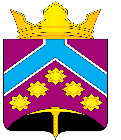 РОССИЙСКАЯ  ФЕДЕРАЦИЯКРАСНОЯРСКИЙ  КРАЙ  УЖУРСКИЙ   РАЙОНПРИРЕЧЕНСКИЙ СЕЛЬСКИЙ  СОВЕТ ДЕПУТАТОВРЕШЕНИЕ24.07.2015                      	               п.Приреченск                                  № 41-175рОб утверждении Положения о порядке регистрации устава территориального общественного самоуправления, осуществляемого на территории Приреченского сельсоветаВ соответствии с частью 5 статьи 27 Федерального закона от 06.10.2003 № 131-ФЗ «Об общих принципах организации местного самоуправления в Российской Федерации», руководствуясь статьей 43 Устава Приреченского сельсовета Ужурского района Приреченский сельский Совет депутатов РЕШИЛ:1. Утвердить прилагаемое Положение о порядке регистрации Устава территориального общественного самоуправления, осуществляемого на территории Приреченского сельсовета.2. Решение вступает в силу в день, следующего за днем его официального опубликования в газете «Приреченские вести».Председатель Совета депутатов                                                                      В.И. Корнев      Глава Приреченского сельсовета                                                       М.Н. МаштароваПОЛОЖЕНИЕО ПОРЯДКЕ РЕГИСТРАЦИИ УСТАВА ТЕРРИТОРИАЛЬНОГО ОБЩЕСТВЕННОГО САМОУПРАВЛЕНИЯ, ОСУЩЕСТВЛЯЕМОГО НА ТЕРРИТОРИИ ПРИРЕЧЕНСКОГО СЕЛЬСОВЕТАI. Общие положения1. Настоящий порядок в соответствии с Федеральным законом от 06.10.2003 № 131-ФЗ «Об общих принципах организации местного самоуправления в Российской Федерации», Уставом Приреченского сельсовета Ужурского района Красноярского края определяет процедуру регистрации устава территориального общественного самоуправления, осуществляемого на территории Муниципального образования Приреченский сельсовет (далее - устав территориального общественного самоуправления), уполномоченным органом местного самоуправления Приреченского сельсовета.2. Уполномоченным органом местного самоуправления Приреченского сельсовета осуществляющим регистрацию устава территориального общественного самоуправления, осуществляемого на территории Приреченского сельсовета, является администрация Приреченского сельсовета Ужурского района Красноярского края (далее - администрация Приреченского сельсовета).II. Порядок представления устава территориальногообщественного самоуправления для регистрации1. Для регистрации устава территориального общественного самоуправления лицо, уполномоченное собранием или конференцией граждан, осуществляющих территориальное общественное самоуправление (далее - заявитель), представляет в администрацию Приреченского сельсовета следующий комплект документов:- заявление о регистрации устава территориального общественного самоуправления по форме, установленной приложением 1 к настоящему Положению;- протокол собрания или конференции граждан, осуществляющих учреждаемое территориальное общественное самоуправление, на котором принято решение об утверждении устава учреждаемого территориального общественного самоуправления (подлинник либо нотариально заверенная копия);- протокол собрания или конференции граждан, осуществляющих учреждаемое территориальное общественное самоуправление, на котором принято решение о наделении полномочиями заявителя на осуществление действий, необходимых для регистрации устава учреждаемого территориального общественного самоуправления (подлинник либо нотариально заверенная копия);- два экземпляра текста устава, принятого собранием или конференцией граждан, осуществляющих учреждаемое территориальное общественное самоуправление, прошитого, пронумерованного и заверенного подписью заявителя на последнем листе каждого экземпляра.1.1. Для регистрации Устава территориального общественного самоуправления заявитель вправе представить по собственной инициативе в администрацию Приреченского сельсовета копию решения Приреченского сельского Совета депутатов об установлении границ территории, на которой осуществляется территориальное общественное самоуправлении.2. При подаче заявления и представлении пакета документов для регистрации заявитель предъявляет документ, удостоверяющий личность.3. При получении комплекта документов оформляются два экземпляра расписки по форме, установленной приложением 2 к настоящему Положению, один из которых выдается заявителю, второй приобщается к представленному комплекту документов.В расписке указывается дата получения комплекта документов уполномоченным органом, а также дата выдачи решения о регистрации либо решения об отказе в регистрации устава территориального общественного самоуправления.4. Администрация Приреченского сельсовета не вправе требовать представления других документов, кроме документов, предусмотренных в пункте 1 настоящего раздела.III. Порядок рассмотрения заявления и принятия решенияо регистрации устава территориального общественногосамоуправления либо об отказе в регистрации1. Администрация Приреченского сельсовета рассматривает представленный пакет документов и в случае непредставления заявителем по собственной инициативе, получает копию решения Приреченского сельского Совета депутатов об установлении границ территории, на которой осуществляется территориальное общественное самоуправление, в порядке межведомственного взаимодействия, проводит правовую экспертизу устава территориального общественного самоуправления, а также в случае необходимости проверку в установленном законодательством порядке подлинности представленных документов и подготавливает проект постановления администрации Приреченского сельсовета о регистрации устава территориального общественного самоуправления либо об отказе в регистрации с указанием оснований отказа.2. Решение об отказе в регистрации устава территориального общественного самоуправления может быть принято только при наличии одного либо нескольких из следующих оснований:- представление неполного перечня документов, предусмотренных пунктом 1 раздела II настоящего Положения;- подача заявления неуполномоченным лицом, в том числе отсутствие полномочий которого выяснилось в ходе проверки подлинности представленных документов;- выявление недостоверности документов в результате проведения проверки их подлинности;- несоблюдение порядка принятия представленных документов, в том числе представленного для регистрации устава территориального общественного самоуправления, требованиям действующего законодательства;- несоответствие представленных документов требованиям действующего законодательства, в том числе настоящего Положения.3. Решение о регистрации устава территориального общественного самоуправления или об отказе в регистрации принимается администрацией Приреченского сельсовета и оформляется постановлением администрации Приреченского сельсовета. Датой регистрации является дата принятия соответствующего решения уполномоченным органом. В случае принятия решения о регистрации устава территориального общественного самоуправления запись о регистрации вносится в журнал регистрации уставов территориального общественного самоуправления, форма которого установлена приложением 3 к настоящему Положению.4. Администрация Приреченского сельсовета обеспечивает учет и хранение документов, представленных для регистрации устава территориального общественного самоуправления.IV. Порядок выдачи заявителю документов о регистрации устава территориального общественного самоуправления1. Администрация Приреченского сельсовета:1) в течение 1 рабочего дня с даты принятия решения, указанного впункте 5 раздела III настоящего Положения, уведомляет заявителя по номеру телефона и (или) по адресу электронной почты, указанным в заявлении, о принятом решении и сроке выдаче решения.В течение 3 рабочих дней со дня уведомления заявителя о принятом решении выдает заявителю решение с оформлением расписки о получении документов.В случае неявки заявителя за решением в течение 1 рабочего дня со дня истечения срока, казанного в абзаце втором настоящего подпункта, направляет решение заказным почтовым отправлением по адресу, указанному в заявлении;направляет решение, указанное в пункте 5 раздела III настоящего Положения, в случае указания заявителем в заявлении о регистрации устава территориального общественного самоуправление на почтовое отправление как предпочитаемую форму получения решения, в течение 3 рабочих дней со дня принятия соответствующего решения.2. При направлении решения заявителю почтовым отправлением оно направляется заказным письмом с уведомлением о вручении и описью вложения. При возвращении уведомления оно хранится в материалах дела администрации Приреченского сельсовета.3. Решение выдается (направляется почтовым отправлением)заявителю вместе с одним экземпляром представленного на регистрацию устава территориального общественного самоуправления:- в случае принятия решения о регистрации – скрепленного печатью администрации сельского поселения с подписью главы сельского поселения;- в случае принятия решения об отказе в регистрации – в представленном виде.Остальные документы, представленные на регистрацию, не возвращаются заявителю и хранятся в материалах дела в администрации Приреченского сельсовета.V. Заключительные положения1. При внесении изменений в устав территориального общественного самоуправления процедура регистрации таких изменений производится в порядке, предусмотренном настоящим Положением для регистрации устава, с учетом следующих особенностей:1.1. Вместе с заявлением о регистрации изменений представляются две копии устава в новой редакции.1.2. В случае регистрации изменений заявителю выдаются устав в новой редакции, прошитый и скрепленный печатью администрации Приреченского сельсовета с подписью главы Приреченского сельсовета, второй экземпляр устава в новой редакции хранится в материалах дела в администрации Приреченского сельсовета.В случае отказа в регистрации изменений заявителю возвращается один экземпляр представленного на регистрацию устава в новой редакции, остальные документы не возвращаются и хранятся в материалах дела в администрации Приреченского сельсовета.2. При обращении лица, уполномоченного территориальным общественным самоуправлением или законодательством, за выдачей копии устава такого территориального общественного самоуправления копия устава заверяется печатью администрации Приреченского сельсовета с подписью главы Приреченского сельсовета и отметкой на титульном листе "КОПИЯ". Копия устава территориального общественного самоуправления выдается заявителю в течение 3-х рабочих дней.3. При прекращении деятельности территориального общественного самоуправления в 3-дневный срок с момента принятия соответствующего решения уполномоченным органом территориального общественного самоуправления заявитель представляет в администрацию Приреченского сельсовета:- заявление с уведомлением о прекращении осуществления территориального общественного самоуправления;- решение уполномоченного органа территориального общественного самоуправления о прекращении осуществления территориального общественного самоуправления (подлинник либо нотариально заверенная копия);- документ, подтверждающий полномочия заявителя совершать данные действия от имени территориального общественного самоуправления;В случае если все документы приняты и оформлены в соответствии с действующим законодательством и уставом территориального общественного самоуправления, правовой акт о регистрации устава территориального общественного самоуправления в установленном порядке признается утратившим силу и соответствующая запись вносится в журнал регистрации уставов территориального общественного самоуправления.Датой прекращения осуществления территориального общественного самоуправления является дата принятия решения о признании утратившим силу правового акта о регистрации устава территориального общественного самоуправления.5. Решение о регистрации устава территориального общественного самоуправления либо отказе в регистрации (далее – решение) принимается в 30-дневный срок с даты получения администрацией Крутоярского сельсовета пакета документов, предусмотренных пунктом 1 раздела II настоящего Положения.(должность, Ф.И.О. должностного лицаили руководителя органа, уполномоченногопринимать решение о регистрации илиоб отказе в регистрации устава)от __________________________________,(Ф.И.О. (отчество - при наличии) полностью)действующего на основаниирешения ________________________________(собрания/конференции)(протокол № ____ от "___" _______20___ г.)от имени территориального общественногосамоуправления, осуществляемогона территории, установленнойрешением Крутоярского сельского Совета депутатов № _____ от "___" ________ 20___ г.ЗАЯВЛЕНИЕО РЕГИСТРАЦИИ УСТАВА ТЕРРИТОРИАЛЬНОГООБЩЕСТВЕННОГО САМОУПРАВЛЕНИЯПрошу Вас зарегистрировать Устав территориального общественного самоуправления, принятый решением ______________________ протокол № ___________ от "__" ____ 20__ г.               (собрания/конференции)Способ уведомления заявителя о принятом решения (почтовое отправление/электронный адрес или телефонный номер/нарочно).Почтовый адрес: _________________________________________________.Адрес электронной почты: _________________________________________.Телефонный номер _______________________________________________"___" ____________ 20___ г. _________________________(дата)                                           (подпись)РАСПИСКАВ ПОЛУЧЕНИИ ДОКУМЕНТОВ О РЕГИСТРАЦИИ УСТАВАТЕРРИТОРИАЛЬНОГО ОБЩЕСТВЕННОГО САМОУПРАВЛЕНИЯ"___" ____________ 20___ г.                                    ________________________(дата)						 (наименование населенного пункта)Настоящая расписка выдана ____________________________________,(Ф.И.О. (отчество - при наличии) заявителя)предъявившему ___________________________________________________,                                                    (наименование и реквизиты документа, удостоверяющего личность)в том, что им в администрацию Приреченского сельсовета подано заявление о регистрации устава территориального общественного самоуправления, принятого решением ________________ протокол № _______ от "___" ______ 20__ г., к которому представлен следующий пакет документов: _________________________________________________________________________________________________________________________________________________________________________________________(перечисляются полученные от заявителя документы)Заявление и перечисленные документы подал:________________________________________ __________________________ (Ф.И.О. (отчество - при наличии) и подпись заявителя)Заявление и перечисленные документы принял: __________________________________________________________________(Ф.И.О. (отчество - при наличии) и подпись сотрудника)Дата выдачи документов "___" _______ 20___ г. __________________________________________________________________(Ф.И.О. (отчество - при наличии) и подпись сотрудника)Решение получил: "___" ________ 20___ г. __________________________________________________________________(Ф.И.О. (отчество - при наличии) и подпись заявителя)Решение выдал: "___" ___________ 20 __________________________________________________________________(Ф.И.О. (отчество - при наличии) и подпись сотрудника)ФОРМАЖУРНАЛА РЕГИСТРАЦИИ УСТАВОВ ТЕРРИТОРИАЛЬНОГООБЩЕСТВЕННОГО САМОУПРАВЛЕНИЯФорма титульного листаВнутреннее оформлениеПриложениек решению Приреченского сельского Совета депутатов от 24.07.2015 № 41-175рПриложение 1к Положению о порядке регистрацииустава территориального общественногосамоуправления, осуществляемого на территории Приреченского сельсовета, утвержденному решением Приреченского сельского Совета депутатов от 24.07.2015 №  41-175рПриложение 2к Положению о порядке регистрацииустава территориального общественногосамоуправления, осуществляемого на территории Приреченского сельсовета, утвержденному решением Приреченского сельского Совета депутатов от 24.07.2015 №  41-175рПриложение 3к Положению о порядке регистрацииустава территориального общественногосамоуправления, осуществляемого на территории Приреченского сельсовета, утвержденному решением Приреченского сельского Совета депутатов от 24.07.2015 №  41-175рУполномоченный орган местного самоуправления муниципального образованияЖУРНАЛРегистрации уставов территориального общественного самоуправленияНачат: "___" ____________ 20___ г.Окончен: "___" ____________ 20___ г.№ п/пДата и номер правового акта о регистрации устава, внесения изменения в уставДата и номер решения Совета депутатов об установлении территорииНаименование территориального общественного самоуправления (полное и сокращенное)Подпись лица, внесшего записьОтметка о ликвидацииОтметка о ликвидации№ п/пДата и номер правового акта о регистрации устава, внесения изменения в уставДата и номер решения Совета депутатов об установлении территорииНаименование территориального общественного самоуправления (полное и сокращенное)Подпись лица, внесшего записьДата и номер правового акта о признании утратившим силу правового акта о регистрации уставаПодпись лица, внесшего запись1…